      ©Kamila Michalska, 2020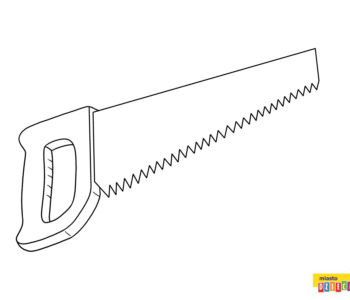 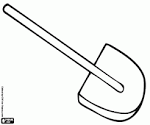 Otocz pętlą ilustracje, których w nazwach słychać głoskę „ł”.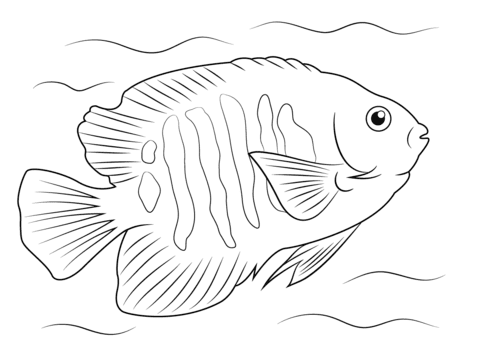 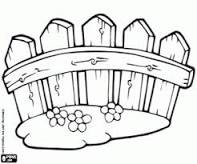 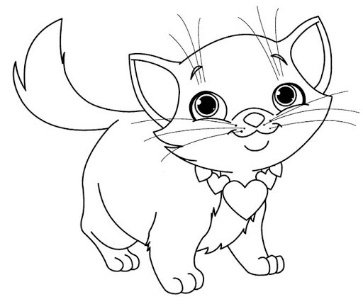 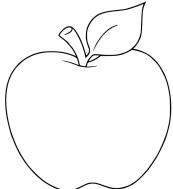 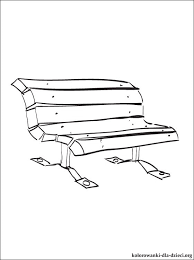 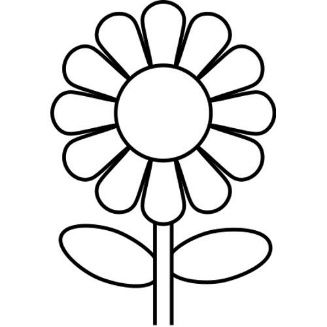 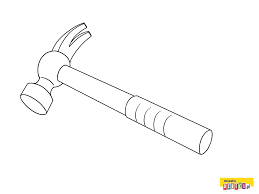 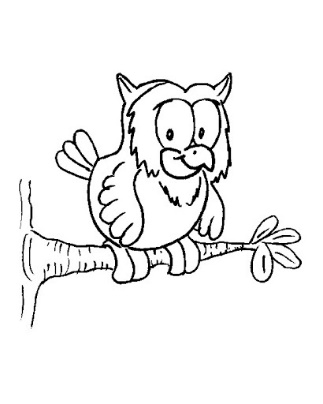 